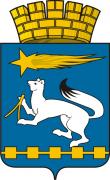 АДМИНИСТРАЦИЯ ГОРОДСКОГО ОКРУГА НИЖНЯЯ САЛДАП О С Т А Н О В Л Е Н И Е28.09.2020                                                                                                   № 512г. Нижняя СалдаОб утверждении порядка расходования средств за счет иных межбюджетных трансфертов из областного бюджета на приобретение устройств (средств) дезинфекции и медицинского контроля для муниципальных организаций                      в сфере культуры в целях профилактики и устранения последствий распространения новой коронавирусной инфекции В соответствии с Бюджетным кодексом Российской Федерации, Федеральным законом от 6 октября 2003 года № 131-ФЗ «Об общих принципах организации местного самоуправления в Российской Федерации», постановлением Правительства Свердловской области от 27.08.2020                     № 587-ПП  «О предоставлении в 2020 году иных межбюджетных трансфертов из областного бюджета бюджетам муниципальных образований, расположенных на территории Свердловской области, на приобретение устройств (средств) дезинфекции и медицинского контроля для муниципальных организаций в сфере культуры в целях профилактики и устранения последствий распространения новой коронавирусной инфекции», Уставом городского округа Нижняя Салда, в целях выполнения требований Федеральной службы по надзору в сфере защиты прав потребителей и благополучия человека по профилактике и устранению последствий распространения новой коронавирусной инфекции для поэтапного возобновления деятельности муниципальных организаций, расположенных на территории городского округа Нижняя Салда, администрация городского округа Нижняя СалдаПОСТАНОВЛЯЕТ:	1. Утвердить Порядок расходования средств за счет иных межбюджетных трансфертов, полученных городским округом Нижняя Салда из областного бюджета на приобретение устройств (средств) дезинфекции и медицинского контроля для муниципальных организаций в сфере культуры в целях профилактики и устранения последствий распространения новой коронавирусной инфекции (приложение).2. Опубликовать настоящее постановление в газете «Городской вестник плюс» и разместить на официальном сайте администрации городского округа Нижняя Салда.3. Контроль за исполнением настоящего постановления возложить на начальника Управления культуры администрации городского округа Нижняя Салда Сафронову Н.П.Глава городского округа Нижняя Салда       	                                                                          А.А. Матвеев                                                                          УТВЕРЖДЕН                                                                          постановлением администрации                                                                          городского округа Нижняя Салда                                                                          от 28.09.2020  № 512Порядок расходования средств бюджета за счет иных межбюджетных трансфертов из областного бюджета на приобретение устройств (средств) дезинфекции и медицинского контроля для муниципальных организаций                      в сфере культуры в целях профилактики и устранения последствий распространения новой коронавирусной инфекции 1. Порядок расходования средств за счет иных межбюджетных трансфертов из областного бюджета на приобретение устройств (средств) дезинфекции и медицинского контроля для муниципальных организаций в сфере культуры в целях профилактики и устранения последствий распространения новой коронавирусной инфекции (далее – средства за счет иных межбюджетных трансфертов) разработан в соответствии с Бюджетным кодексом Российской Федерации, постановлением Правительства Свердловской области от 27.08.2020 № 578-ПП «О предоставлении в 2020 году иных межбюджетных трансфертов из областного бюджета бюджетам муниципальных образований, расположенных на территории Свердловской области, на приобретение устройств (средств) дезинфекции и медицинского контроля для муниципальных организаций в сфере культуры в целях профилактики и устранения последствий распространения новой коронавирусной инфекции».2. Средства за счет иных межбюджетных трансфертов расходуются на приобретение и (или) возмещение фактических расходов, понесенных не ранее 20 мая 2020 года, в связи с приобретением муниципальными организациями в сфере культуры  следующих устройств (средств) дезинфекции и медицинского контроля:2.1. Бытовых приборов для обеззараживания воздуха в помещениях (переносных/передвижных или стационарных): бактерицидных облучателей открытого типа; рециркуляторов бактерицидных (на основе безозоновых бактерицидных ламп низкого давления).2.2. Бытовых средств индивидуальной защиты (настенных локтевых дозаторов с антисептическим средством для обработки рук).2.3. Средств визуального контроля температуры (бесконтактных инфракрасных термометров (пирометров)).3. Средства за счет иных межбюджетных трансфертов предоставляются  для следующих муниципальных организаций в сфере культуры:3.1. Муниципальное учреждение «Городской Дворец Культуры им. В.И.Ленина».3.2. Муниципальное бюджетное учреждение культуры «Центральная городская библиотека».3.3. Муниципальное бюджетное учреждение культуры «Нижнесалдинский краеведческий музей им. А.Н.Анциферова».4. Главным администратором доходов и главным распорядителем средств за счет иных межбюджетных трансфертов является Управление культуры администрации городского округа Нижняя Салда (далее – Управление культуры).5. Иные межбюджетные трансферты подлежат зачислению в доходы бюджета городского округа Нижняя Салда код доходов                                         908 2 02 49999 04 0000 150 «Прочие межбюджетные трансферты, передаваемые бюджетам городских округов на приобретение устройств (средств) дезинфекции и медицинского контроля для муниципальных организаций в сфере культуры в целях профилактики и устранения последствий распространения новой коронавирусной инфекции» и расходованию по разделу 0800 «Культура, кинематография», подразделу 0801 «Культура», целевым статьям  0910646К00, 0920546К00, 0930746К00 «Приобретение устройств (средств) дезинфекции и медицинского контроля для муниципальных организаций в сфере культуры в целях профилактики и устранения последствий распространения новой коронавирусной инфекции».6. Управление культуры представляет в Министерство культуры Свердловской области отчет об использовании средств областного бюджета, предоставленных в форме иных межбюджетных трансфертов бюджету городского округа Нижняя Салда не позднее  10-го числа месяца, следующего за отчетным кварталом. К отчету прилагается пояснительная записка с описанием результатов использования средств, с приведением количественных показателей и показателей результативности использования.7. Иные межбюджетные трансферты, носят целевой характер и не могут быть использованы на иные цели. Нецелевое использование иных межбюджетных трансфертов влечет применение мер ответственности, предусмотренных законодательством Российской Федерации. 8. Неиспользованный остаток иного межбюджетного трансферта подлежит возврату в областной бюджет в срок, установленный бюджетным законодательством Российской Федерации.9. Контроль за расходованием муниципальными организациями в сфере культуры средств за счет иных межбюджетных трансфертов осуществляет Управление культуры и Финансовое управление администрации городского округа Нижняя Салда в соответствии с бюджетным законодательством Российской Федерации в пределах своей компетенции. 